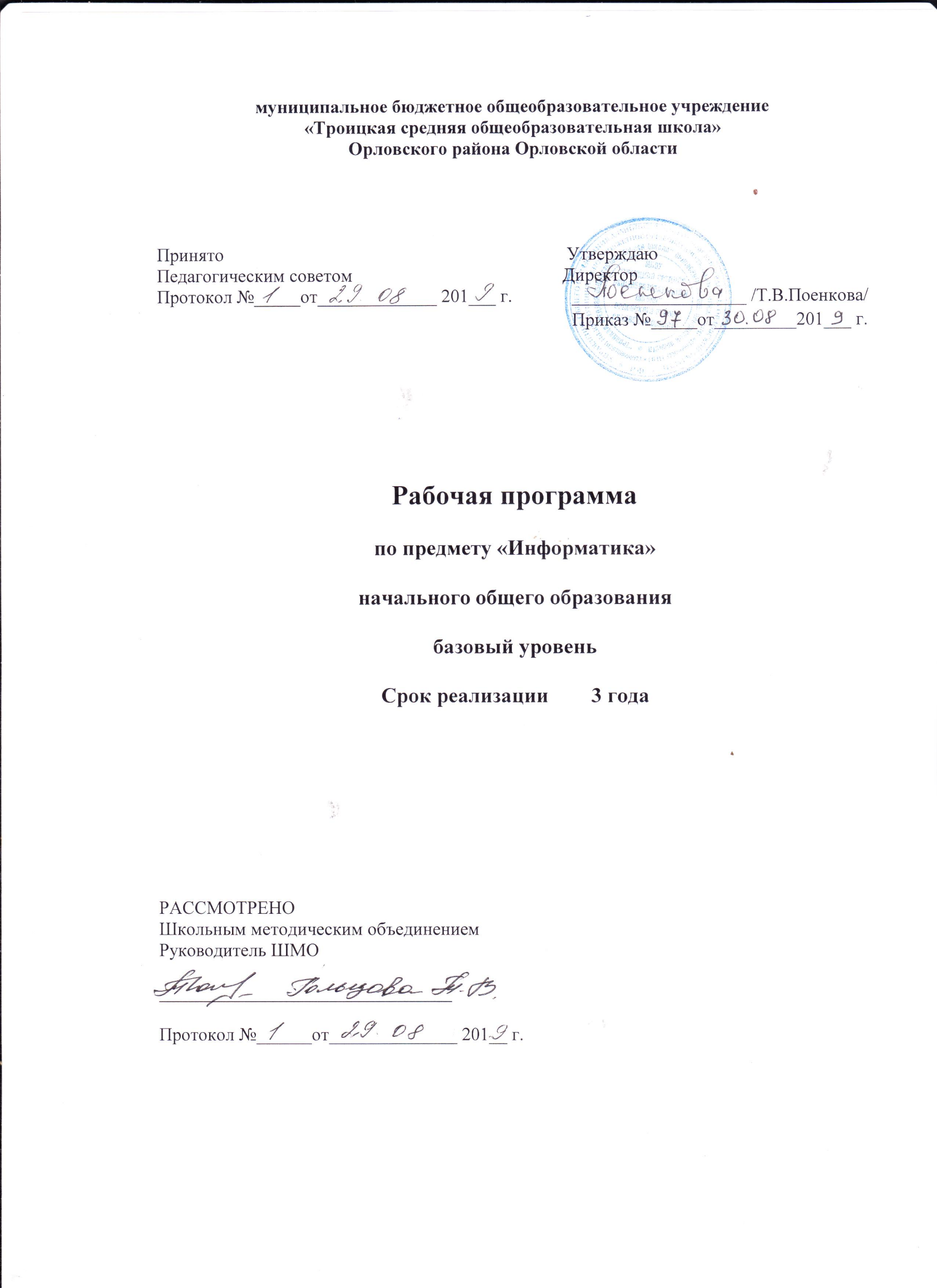 Результаты изучения учебного предмета «Информатика»С учётом специфики интеграции курса в образовательный план конкретизируются цели в рамках той или иной образовательной области для достижения личностных, метапредметных и предметных результатов.Личностные результатыЭти требования достигаются под воздействием применения методики обучения и особых отношений «учитель-ученик»:готовность и способность к саморазвитию, сформированность мотивации к обучению и познанию;ценностно-смысловые установки обучающихся, отражающие их индивидуальноличностные позиции;социальные компетенции;личностные качества.Метапредметные результатыЭти требования достигаются при освоении теоретического содержания курса, при решении учебных задач в рабочей тетради и на компьютере, при выполнении проектов во внеурочное время:освоение универсальных учебных действий:	познавательных, регулятивных,коммуникативных;овладение межпредметными понятиями (объект, система, действие, алгоритм и др.)Предметные результатыЭти требования достигаются при освоении теоретического содержания курса, при решении учебных задач в рабочей тетради и на компьютере, при выполнении заданий и проектов во внеурочное время.С точки зрения достижения планируемых результатов обучения наиболее ценными являются следующие компетенции, отраженные в содержании курса:наблюдать за объектами окружающего мира; обнаруживать изменения, происходящие с объектом и по результатам наблюдений, опытов, работы с информацией учатся устно и письменно описывать объекты наблюдения;соотносить результаты наблюдения с целью, соотносить результаты проведения опыта с целью, то есть получать ответ на вопрос «Удалось ли достичь поставленной цели?»;письменно представлять информацию о наблюдаемом объекте, т.е. создавать текстовую или графическую модель наблюдаемого объекта с помощью компьютера с использованием текстового или графического редактора;понимать, что освоение собственно информационных технологий (текстового и графического редакторов) не является самоцелью, а является способа деятельности в интегративном процессе познания и описания (под описанием понимается создание информационной модели: текста, рисунка и пр.);в процессе информационного моделирования и сравнения объектов выявлять отдельные признаки, характерные для сопоставляемых предметов; анализировать результаты сравнения (ответ на вопросы «Чем похожи?», «Чем не похожи?»); объединять предметы по общему признаку (что лишнее, кто лишний, такие же, как..., такой же, как...), различать целое и часть. Создание информационной модели может сопровождаться проведением простейших измерений разными способами. В процессе познания свойств изучаемых объектов осуществляется сложная мыслительная деятельность с использованием уже готовых предметных, знаковых и графических моделей;при выполнении упражнений на компьютере и компьютерных проектов решать творческие задачи на уровне комбинаций, преобразования, анализа информации: самостоятельно составлять план действий (замысел), проявлять оригинальность при решении творческой конструкторской задачи, создавать творческие работы (сообщения, небольшие сочинения, графические работы), разыгрывать воображаемые ситуации, создавая простейшие мультимедийные объекты и презентации, применять простейшие логические выражения типа: «.и/или.», «если., то.», «не только, но и.» и элементарное обоснование высказанного суждения;при выполнении интерактивных компьютерных заданий и развивающих упражнений овладевать первоначальными умениями передачи, поиска, преобразования, хранения информации, использования компьютера; поиском (проверкой) необходимой информации в интерактивном компьютерном словаре, электронном каталоге библиотеки. Одновременно происходит овладение различными способами представления информации, в том числе в табличном виде, упорядочение информации по алфавиту и числовым параметрам (возрастанию и убыванию);получать опыт организации своей деятельности, выполняя специально разработанные для этого интерактивные задания. Это такие задания: выполнение инструкций, точное следование образцу и простейшим алгоритмам, самостоятельное установление последовательности действий при выполнении интерактивной учебной задачи, когда требуется ответ на вопрос «В какой последовательности следует это делать, чтобы достичь цели?»;получать опыт рефлексивной деятельности, выполняя особый класс упражнений и интерактивных заданий. Это происходит при определении способов контроля и оценки собственной деятельности (ответ на вопросы «Такой ли получен результат?», «Правильно ли я делаю это?»); нахождение ошибок в ходе выполнения упражнения и их исправление;приобретать опыт сотрудничества при выполнении групповых компьютерных проектов: умение договариваться, распределять работу между членами группы, оценивать свой личный вклад и общий результат деятельности.Содержание учебного предмета «Информатика»класс (34 часа)Виды информации. Человек и компьютер (9 часов)Человек и информация: мы живем в мире информации; информацию человек воспринимает с помощью органов чувств (глаза, уши, нос, язык, кожа).В мире звуков: мы живем в мире звуков; звуки несут человеку информацию; пример звуковой информации.Какая бывает информация: звуковая, зрительная, вкусовая, тактильная (осязательная), обонятельная; примеры.Источники информации: природные источники информации (солнце, человек, петух, хлеб и т. д.) и искусственные источники информации (колотушка сторожка и пр.)Приёмники информации:	люди и животные - приемники различных видовинформации (на примерах).Радио и телефон: радио и телефон как устройство для передачи информации; телефон - средство связи и общения.Человек и компьютер: человек создал для себя разные инструменты: орудия труда, музыкальные инструменты, а также компьютер как помощник при работе информацией, например, с текстовой и графической.Тестирование по теме «Виды информации. Человек и компьютер».Кодирование информации (8 часов)Носители информации: звук, бумага, береста, камень, снег и следы на снегу, электронные носители, любые предметы (на примерах).Кодирование информации: звуковое кодирование; рисуночное письмо, буквенное кодирование и иероглифы.Письменные источники информации: папирусы, свитки, книги, архивы.Разговорный и компьютерный языки: люди разговаривают на естественном языке; современный человек создал искусственные (формальные) языки, построенные на строгих правилах; компьютерный алфавит.Текстовая информация: древние тексты, современные тексты (на примерах).Информация и данные (8 часов)Числовая информация: способы счета предметов и древности, человек и информация - это форма представления информации и способ кодирования информации.Число и кодирование информации: число несет в себе информацию о размере предметов, о расстоянии, о времени; с помощью чисел можно закодировать текстовую информацию.Код из двух знаков: звуковое двоичное кодирование информации; письменное двоичное кодирование.Помощники человека при счете: абак, счеты, арифмометр, калькулятор, компьютер.Документ и способы его создания (9 часов)Текст и текстовая информация: воспринимать информацию из текста могут только люди и животные, текст имеет смысл.Текст и его смысл: слово - это цепочка букв, имеющая смысл; влияние знаков препинания на смысл текста; замена буквы в слове и смысл слова; шрифт.Обработка текстовой и графической информации: текст как цепочка компьютерных символов текст в памяти компьютера, компьютерный (электронный) текст.Планируемые результаты освоения программы по учебному предмету«Информатика» во 2 классе.Обучающиеся должны понимать:что в зависимости от органов чувств, с помощью которых человек воспринимает информацию, её называют звуковой, зрительной, тактильной, обонятельной и вкусовой;что в зависимости от способа представления информации на бумаге или других носителях информации, её называют текстовой, числовой, графической, табличной;что информацию можно хранить, обрабатывать и передавать на большие расстояния в закодированном виде;что человек, природа, книги могут быть источниками информации;что человек может быть и источником информации, и приёмником информации;что в зависимости от способа представления информации на бумаге или других носителях информации, её называют текстовой, числовой, графической, табличной;что информацию можно представлять на носителе информации с помощью различных знаков (букв, цифр, знаков препинания и других);знать:что данные - это закодированная информация;что одну и ту же информацию можно представить различными способами: текстом, рисунком, таблицей, числами;как описывать объекты реальной действительности, т.е. как представлять информацию о них различными способами (в виде чисел, текста, рисунка, таблицы);правила работы с компьютером и технику безопасности;уметь:кодировать информацию различными способами и декодировать её, пользуясь кодовой таблицей соответствия;пользоваться средствами информационных технологий:	радио, телефоном,магнитофоном, компьютером;называть и описывать различные помощники человека при счёте и обработке информации (счётные палочки, абак, счёты, калькулятор и компьютер);представлять в тетради и на экране компьютера информацию об объекте числами;работать с текстами на экране компьютера.класс (34 часа)Информация, человек и компьютер (6 часов)Человек и информация. Источники и приемники информации. Искусственные и естественные источники информации. Носители информации. Что мы знаем о компьютере.Контрольная работа (тестирование)Действия с информацией (10 часов)Немного истории о действиях с информацией. Сбор информации. Представление информации. Кодирование информации. Декодирование информации. Хранение информации. Обработка информации.Контрольная работа (тестирование) по теме «Действия с информацией»Мир объектов (8 часов)Объект. Имя объекта. Свойства объекта. Общие и отличительные свойства. Существенные свойства и принятие решения. Элементный состав объекта. Действия объекта. Отношения между объектами.Контрольная работа (тестирование) по теме «Объект и его характеристика»Компьютер, системы и сети (10 часов)Информационный объект и смысл. Документ как информационный объект. Электронный документ и файл. Текст и текстовой редактор. Изображение и графический редактор. Схема и карта. Число и электронные таблицы.Контрольная работа (тестирование) по теме «Информационный объект и компьютер»Планируемые результаты освоения программы по учебному предмету«Информатика» в 3 классе.Обучающиеся должны понимать:что информацию можно представлять на носителе информации с помощью различных знаков (букв, цифр, знаков препинания и других);что информацию можно хранить, обрабатывать и передавать на большие расстояния в закодированном виде;знать:что бывают искусственные и естественные источники информации;основные источники информации;правила работы с компьютером и технику безопасности;что данные - это закодированная информация;что тексты и изображения - это информационные объекты;что документ - это информационный объект;как описывать объекты реальной действительности, т.е. как представлять информацию о них различными способами (в виде чисел, текста, рисунка, таблицы);уметь:представлять в тетради и на экране компьютера одну и ту же информацию об объекте различными способами;кодировать информацию различными способами и декодировать её, пользуясь кодовой таблицей соответствия;получать необходимую информацию об объекте деятельности, используя рисунки, схемы, эскизы, чертежи (на бумажных и электронных носителях);работать с текстами и изображениями (информационными объектами) на экране компьютера;использовать компьютер для решения учебных и простейших практических задач, дляэтого:	иметь начальные навыки использования компьютерной техники, уметьосуществлять простейшие операции с файлами (создание, сохранение, поиск, запуск); запускать простейшие широко используемые прикладные программы: текстовый и графический редактор; электронные таблицы.класс (34 часа)Повторение (7 часов)Правила работы на компьютере и ТБ. Человек и информация. Действие с информацией. Объект и его свойства. Отношение между объектами. Компьютер.Понятие, суждение, умозаключение (9 часов)Понятие. Деление и обобщение понятий. Отношения между понятиями. Совместимые и несовместимые понятия. Понятия "истина" и "ложь". Суждение. Умозаключение.Мир моделей (8 часов)Модель объекта. Модель отношений между понятиями. Алгоритм. Исполнитель алгоритма. Компьютерная программа.Управление (10 часов)Управление собой и другими людьми. Управление неживыми объектами. Схема управления. Управление компьютером.Планируемые результаты освоения программы по учебному предмету«Информатика» в 4 классе.Обучающиеся должны понимать:что информацию можно представлять на носителе информации с помощью различных знаков (букв, цифр, знаков препинания и других);знать:что тексты и изображения - это информационные объекты;назначение основных устройств компьютера для ввода, вывода и обработки информации;правила работы с компьютером и технику безопасности;смысл терминов "понятие", "суждение", "умозаключение";что модели объектов могут быть большие и маленькие;описания алгоритмов на языке блок-схем;что исполнителем алгоритма могут быть человек и компьютер;способ записи алгоритмов при помощи блок-схемы;основные структуры алгоритмов;как описывать объекты реальной действительности, т.е. как представлять информацию о них различными способами (в виде чисел, текста, рисунка, таблицы);что человек может управлять собой другими живыми и неживыми объектами;уметь:представлять в тетради и на экране компьютера одну и ту же информацию об объекте различными способами: в виде текста, рисунка, таблицы, числами.приводить примеры совместимых и несовместимых понятий;высказывать суждения на основе сравнения их функциональных и эстетических качеств, конструктивных особенностей;приводить примеры отношений между понятиями.приводить примеры алгоритмов;выполнять инструкции, несложные алгоритмы при решении учебных задач;работать с простейшими компьютерными программами;осуществлять поиск, простейшие преобразования, хранение, использование и передачу информации и данных, используя оглавление, указатели, каталоги, справочники, записные книжки, Интернет;создавать элементарные проекты и презентации с использованием компьютера.Тематическое планирование по учебному предмету «Информатика»2 класс (всего 34 часа)Тематическое планирование по учебному предмету «Информатика»3 класс (всего 34 часа)Тематическое планирование по учебному предмету «Информатика»4 класс (всего 34 часа)№п/пРазделКоличествочасовКоличество к/р1.Виды информации. Человек и компьютер912.Кодирование информации813.Информация и данные814.Документ и способы его создания92№п/пРазделКоличествочасовКоличество к/р1.Информация (6 часов)612.Действия с информацией (10 часов)1013.Мир объектов (8 часов)814.Компьютер, системы и сети (10 часов)102№п/пРазделКоличествочасовКоличество к/р1.Повторение712.Понятие, суждение, умозаключение (9 часов)913.Мир моделей (8 часов)814.Управление (10 часов)102